от 27 октября 2020 года										№ 996О внесении изменений в постановление администрации городского округа 
город Шахунья Нижегородской области от 20.02.2016 № 237 «Об утверждении административного регламента по предоставлению муниципальной услуги «Зачисление в образовательную организацию городского округа 
город Шахунья Нижегородской области»Администрация городского округа город Шахунья Нижегородской области 
п о с т а н о в л я е т:1. В постановление администрации городского округа город Шахунья Нижегородской области от 20.02.2016 № 237 «Об утверждении административного регламента по предоставлению муниципальной услуги «Зачисление в образовательную организацию городского округа город Шахунья Нижегородской области» 
(с изменениями от 14.09.2016 № 1104, от 09.01.2017 № 6, от 28.06.2018 № 882, от 17.07.2018 № 997, от 09.11.2018 № 1474, от 09.10.2019 № 1118, от 06.12.2019 № 1464, от 24.12.2019 № 1545, от 13.03.2020 № 249) внести прилагаемые изменения. 2. Общему отделу администрации городского округа город Шахунья Нижегородской области разместить настоящее постановление на официальном сайте администрации городского округа город Шахунья Нижегородской области.3. Настоящее постановление вступает в силу со дня его официального опубликования на официальном сайте администрации городского округа город Шахунья Нижегородской области. 4. Контроль за исполнением настоящего постановления возложить на первого 
заместителя главы администрации городского округа город Шахунья Нижегородской области А.Д. Серова.Глава местного самоуправлениягородского округа город Шахунья						          Р.В.КошелевПРИЛОЖЕНИЕк постановлению администрациигородского округа город ШахуньяНижегородской областиот 27.10.2020 г. № 996В пункте 1.3.8. слова «блок-схема, наглядно отображающая последовательность прохождения всех административных процедур (Приложение № 2)» исключить.Подраздел 2.5. изложить в следующей редакции:«2.5. Срок предоставления муниципальной услуги.2.5.1. Прием заявлений о приеме на обучение в первый класс для детей, указанных в пунктах 9, 10 и 12 Порядка приема на обучение по образовательным программам начального общего, основного общего и среднего общего образования, утвержденного приказом министерства просвещения Российской Федерации от 02.09.2020 № 458, а также проживающих на закрепленной территории, начинается 1 апреля текущего года и завершается 30 июня текущего года.Руководитель общеобразовательной организации издает распорядительный акт о приеме на обучение детей, указанных в абзаце первом настоящего подпункта, в течение 3 рабочих дней после завершения приема заявлений о приеме на обучение в первый класс.Для детей, не проживающих на закрепленной территории, прием заявлений о приеме на обучение в первый класс начинается 6 июля текущего года до момента заполнения свободных мест, но не позднее 5 сентября текущего года.2.5.2. Руководитель общеобразовательной организации издает распорядительный акт о приеме на обучение ребенка или поступающего в течение 5 рабочих дней после приема заявления о приеме на обучение и представленных документов, за исключением случая, предусмотренного подпунктом 2.5.1.2.5.3. В случае предоставления заявителем документов через МАУ «МФЦ г.о.г. Шахунья», срок предоставления муниципальной услуги исчисляется со дня передачи документов МАУ «МФЦ г.о.г. Шахунья» в Управление образования.»Подраздел 2.6. изложить в следующей редакции:«2.6. Перечень нормативных правовых актов, регулирующих отношения, возникающие в связи с предоставлением муниципальной услуги. Предоставление муниципальной услуги «Зачисление в образовательную организацию городского округа город Шахунья Нижегородской области» осуществляется на основании следующих нормативных актов: - «Конституция Российской Федерации» (принята всенародным голосованием 12.12.1993) («Российская газета», № 7, 21.01.2009); - Конвенция о правах ребенка, одобренная Генеральной Ассамблеей ООН 20 ноября 1989 года (одобрена Генеральной Ассамблеей ООН 20.11.1989, вступила в силу для СССР 15.09.1990); - Федеральный закон от 24.11.1995 № 181-ФЗ «О социальной защите инвалидов в Российской Федерации» (Собрание законодательства Российской Федерации, № 48, 27.11.95, ст. 4563, Российская газета, № 234, 02.12.1995., Библиотечка «Российской газеты», № 11, 2003 год);- Федеральный закон от 6 октября 2003 года № 131-ФЗ «Об общих принципах организации местного самоуправления в Российской Федерации» («Российская газета», 2003, № 202); - Федеральный закон от 2 мая 2006 года № 59-ФЗ «О порядке рассмотрения обращений граждан Российской Федерации» («Российская газета», № 95, 05.05.2006); - Федеральный закон от 27 июля 2006 года № 152-ФЗ «О персональных данных» («Российская газета», № 4131, 29.08.2006); - Федеральный закон от 27 июля 2010 года № 210-ФЗ «Об организации предоставления государственных и муниципальных услуг» («Российская газета», № 168, 30.07.2010, Собрание законодательства Российской Федерации, № 31, 02.08.2010, 
ст. 4179, Парламентская газета, Специальный выпуск, 03.08.2010); - Федеральный закон от 29 декабря 2012 года № 273-ФЗ «Об образовании в Российской Федерации» (Собрание законодательства Российской Федерации, 2012, 
№ 53, ст. 7598; 2013, № 19, ст. 2326);- Закон Нижегородской области от 05.03.2009 № 21-З «О безбарьерной среде для маломобильных граждан на территории Нижегородской области» («Нижегородские Новости» № 45 (4177), 14.03.2009 год («Правовая среда» № 19 (1005)»;- Приказ Министерства образования и науки Российской Федерации от 30 августа 2013 года № 1015 «Об утверждении Порядка организации и осуществления образовательной деятельности по основным общеобразовательным программам - образовательным программам начального общего, основного общего и среднего общего образования» («Российская газета» № 6208 16.10.2013); - Приказ Министерства образования и науки Российской Федерации от 30 августа 2013 г. № 1014 «Об утверждении Порядка организации и осуществления образовательной деятельности по основным общеобразовательным программам - образовательным программам дошкольного образования» («Российская газета» № 6208, 23.10.2013); - Приказ Министерства образования и науки Российской Федерации от 29.08.2013 № 1008 «Об утверждении порядка организации и осуществления образовательной деятельности по дополнительным общеобразовательным программам»; - Приказ Министерства образования и науки Российской Федерации от 22.01.2014 № 32 «Об утверждении Порядка приема граждан на обучение по образовательным программам начального общего, основного общего и среднего общего образования» («Российская газета» № 6208, 11.12.2013); - Приказ Министерства образования и науки Российской Федерации от 02.09.2020 № 458 «Об утверждении Порядка приема граждан на обучение по образовательным программам начального общего, основного общего и среднего общего образования» (Зарегистрирован в Минюсте России 11.09.2020 № 59783); - Постановление Правительства Нижегородской области от 12.05.2014 № 321 «Об утверждении Порядка организации индивидуального отбора при приеме либо переводе в государственные и муниципальные образовательные организации Нижегородской области для получения основного общего и среднего общего образования с углубленным изучением отдельных учебных предметов или для профильного обучения»; -  Приказ Министерства труда и социальной защиты Российской Федерации  от 22.06.2015 № 386н «Об утверждении формы документа, подтверждающего специальное обучение собаки-проводника, и порядка его выдачи» (зарегистрирован в Министерстве юстиции Российской Федерации 21.07.2015 № 38115 Официальный интернет-портал правовой информации www.pravo.gov.ru, 24.07.2015, № 0001201507240003);- Постановление Главного государственного санитарного врача Российской Федерации от 29.12.2010 № 189 «Об утверждении СанПиН 2.4.2.2821-10 «Санитарно-эпидемиологические требования к условиям организации обучения в общеобразовательных организациях» («Российская газета»№ 5430, 16.03.2011); - Постановление Главного государственного санитарного врача Российской Федерации от 03.04.2003 № 27 «О введении в действие санитарно-эпидемиологических правил и нормативов СанПиН 2.4.4.1251- 03» (Собрание законодательства Российской Федерации, 2000, № 31, ст. 3295); - Устав городского округа город Шахунья Нижегородской области (принят решением Совета депутатов городского округа г. Шахунья Нижегородской области от 10.08.2012 № 5-7) (в редакции от 28.03.2014) (Зарегистрирован в ГУ Минюста РФ по Нижегородской области 17.09.2012 № RU523080002012001) из информационного банка «Нижегородская область»; - Постановление Главного государственного санитарного врача Российской Федерации от 29.12.2010 № 189 «Об утверждении СанПиН 2.4.2.2821-10 «Санитарно-эпидемиологические требования к условиям и организации обучения в общеобразовательных учреждениях» («Российская газета» от 16.03.2011 № 5430); - Настоящий административный регламент. - Иные правовыми актами Российской Федерации, Нижегородской области, городского округа город Шахунья Нижегородской области, регламентирующие правоотношения по зачислению в образовательные организации общего и дополнительного образования.»Пункт 2.16.3. изложить в следующей редакции:«2.16.3. Заявление о приеме на обучение и документы для приема на обучение, указанные в подпункте 2.7. настоящего регламента, подаются одним из следующих способов:лично в общеобразовательную организацию;через операторов почтовой связи общего пользования заказным письмом с уведомлением о вручении;в электронной форме (документ на бумажном носителе, преобразованный в электронную форму путем сканирования или фотографирования с обеспечением машиночитаемого распознавания его реквизитов) посредством электронной почты общеобразовательной организации или электронной информационной системы общеобразовательной организации, в том числе с использованием функционала официального сайта общеобразовательной организации в сети Интернет или иным способом с использованием сети Интернет;с использованием функционала (сервисов) региональных порталов государственных и муниципальных услуг, являющихся государственными информационными системами субъектов Российской Федерации, созданными органами государственной власти субъектов Российской Федерации (при наличии).Общеобразовательная организация осуществляет проверку достоверности сведений, указанных в заявлении о приеме на обучение, и соответствия действительности поданных электронных образов документов. При проведении указанной проверки общеобразовательная организация вправе обращаться к соответствующим государственным информационным системам, в государственные (муниципальные) органы и организации.»Приложение № 2 признать утратившим силу._________________________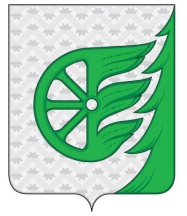 Администрация городского округа город ШахуньяНижегородской областиП О С Т А Н О В Л Е Н И Е